Vers talent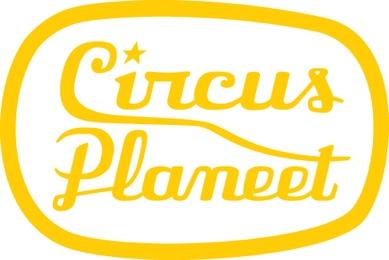 Open call voor jonge circusartiesten en amateur circusartiestenWat is ‘vers talent’?Tussen oktober 2021 en oktober 2022 wil Circusplaneet jonge circusartiesten en amateur circusartiesten met een artistiek idee rond circus ondersteunen tijdens het creatieproces. De ondersteuning is voornamelijk artistiek, maar kan ook deels (circus)technisch zijn.Wie kan meedoen?Je bent 14 jaar of ouder.Jouw artistieke project heeft nog nooit middelen ontvangen in het kader van het circusdecreet.Je hebt een concreet artistiek idee en kan formuleren wat je nodig hebt om dit te realiseren.De Vers Talent spelregelsHet volledige traject (opstart-creatie-tonen) loopt tussen oktober 2021 en oktober 2022.Je wordt 20 uur begeleid door één of meerdere coaches tijdens het creatieproces.Je coach(es) worden in samenspraak met Circusplaneet bepaald.Het project start met een samenkomst op zondag 14 november om 15u. Hier kan je andere deelnemers en deelnemers van vorig jaar leren kennen.Zolang jouw project loopt, kan je deelnemen aan de artist training (kostprijs voor een jaar is 125 euro).Tijdens het creatieproces zijn er twee toonmomenten gepland, waarop je verplicht aanwezig bent en je ‘work-in-progress’ toont. Het eerste zal doorgaan op zondag 19/12 om 15u en het tweede op zondag 20 maart om 15u.Elk project wordt afgerond met een toonmoment of voorstelling op een evenement van Circusplaneet (planeet Malem, Funky Friday, Eindspektakel, Planeet Cirk, …).Je volgt zelf de administratie van je project op (afspraken met de coach en Circusplaneet, repetitiedata bijhouden, …).Mail dit formulier vòòr 31 oktober 2021 naar jolien@circusplaneet.beGegevens(Werk)titel van het projectNaam artiest of compagnieGegevens van alle deelnemers van het gezelschapGegevens van de contactpersoon2) Artistiek ideeHet artistieke ideeWaarover gaat het? Wat zijn je inspiratiebronnen? Moet je nog op onderzoek gaan of is het bijna af? Welke (circus) disciplines zul je gebruiken (heb geen schrik om expliciet te zijn), welke specifieke truks kan je al? Beschrijf de sfeer die je wilt overbrengen. Welke beelden komen er in je op als je denkt over je project? Stuur gerust samen met dit formulier enkele foto’s of filmpjes van jezelf of van je inspiratiebronnen mee!De vormWat wil je maken? Een animatie, een straatact, een voorstelling, een video, een installatie, een presentatie, … Probeer zo specifiek mogelijk te beschrijven wat de bedoeling is, hoe lang het duurt, waar je wil spelen? in een zaal, op straat, op evenementen, …. 

Technische ficheWat heb je nodig van (circus)materiaal? Heb je decorstukken of attributen? Hoe groot moet de ruimte zijn? Welke ondergrond heb je nodig? Muziek? Geluid? Licht? Ophangsystemen?3) OndersteuningCircusplaneet heeft in 2021 - 2022 ruimte om 8 projecten 20 uur te ondersteunen. Deze ondersteuning is voornamelijk artistiek, maar kan ook (circus)technisch zijn.Welke artistieke coaching heb je nodig? Wat zijn jouw noden voor de artistieke uitwerking van je idee? Hoe zal je techniek helpen om je artistieke concept duidelijk te maken?Denk je aan een regisseur, coach of dramaturg binnen of buiten Circusplaneet die je kan ondersteunen? Welke (circus)technische coaching heb je nodig (maximum 4 uur)? Wil je met een bepaalde techniek aan de slag maar heb je nog nood aan ondersteuning hierin? Dit kan een specifieke circustechniek zijn maar ook bvb rigging voor luchtacro of een cameraman om de juiste beelden te maken/monteren, ...Stuur het ingevulde formulier naar jolien@circusplaneet.be voor zondag 31 oktober 2021. In de week erop krijg je meer nieuws of Circusplaneet jouw project kan ondersteunen. Circusplaneet zal in functie van de binnengelopen projectvoorstellen 160 uur coaching verdelen over 8 verschillende trajecten. Daarbij kunnen we jammer genoeg niet garanderen dat er op elke ondersteuningsvraag wordt ingegaan. Er wordt gekeken naar de motivatie, de uitwerking van het artistieke idee en amateurartiesten krijgen voorrang op professionele artiesten.Verloop van het trajectHet volledige traject (opstart - creatie - toonmoment) loopt van oktober 2021 tot oktober 2022. Heb je nog andere vragen, contacteer Jolien voor meer info: jolien@circusplaneet.be, 0470/277672.Voornaam en naamAdres (straat + nr + postcode en gemeente)GSME-mailGeboorte-datumVoornaam en naamGSME-mail